Madrid, 11 de marzo de 2019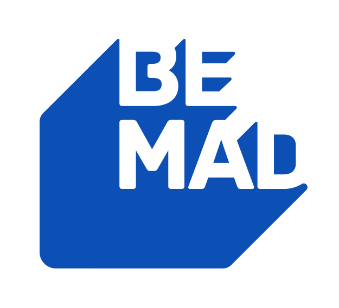 PROGRAMACIÓN DE BEMAD PARA EL MARTES 12 DE MARZO12/03/2019MARTESBEMADH.PrevCalf.Programa                                                            Ep./SerieBE MAD TRAVEL7:00+7CALLEJEROS VIAJEROS: 'MADAGASCAR, EL DORADO DEL ÍNDICO'1837:30+7CALLEJEROS VIAJEROS: 'UGANDA'568:20+7CALLEJEROS VIAJEROS: 'TRIBUS DE PAPÚA'1479:10+7CALLEJEROS VIAJEROS: 'TRIBUS DE ETIOPÍA'130BE MAD LIVE!10:00+16GH DÚO EN DIRECTO45BE MAD TRAVEL14:15+16CALLEJEROS VIAJEROS: 'SAN FRANCISCO, LA MÁS LIBRE'18015:05+7CALLEJEROS VIAJEROS: 'SAN FRANCISCO'5416:00+7CALLEJEROS VIAJEROS: 'COSTA DE CALIFORNIA'6716:55+7CALLEJEROS VIAJEROS: 'PLAYAS DE BAJA CALIFORNIA'15917:50+7CALLEJEROS VIAJEROS: 'BAJA CALIFORNIA'6218:45+7CALLEJEROS VIAJEROS: 'LOS CAYOS, UN PUENTE HACIA EL PARAÍSO'18619:40+7CALLEJEROS VIAJEROS: 'FLORIDA'6420:35+7CALLEJEROS VIAJEROS: 'COSTA ESTE DE FLORIDA'16421:20+7CALLEJEROS VIAJEROS: 'PLAYAS DE MIAMI'116BE MAD TRAVEL22:00+18CALLEJEROS VIAJEROS: 'MIAMI'9BE MAD LIFE22:30+18ESPECIAL CALLEJEROS: 'BRASIL'4223:30+18ESPECIAL CALLEJEROS: 'GUATELAMA'43BE MAD SPORTS0:30TPPROGRAMA RESUMEN DE LAS CARRERAS MOTO GP 20191BE MAD LIFE1:45+18ESPECIAL CALLEJEROS: 'MÉXICO'442:45+18ESPECIAL CALLEJEROS: 'EE.UU.'45BE MAD TRAVEL3:30+7CALLEJEROS VIAJEROS: 'FLORENCIA'414:15+7CALLEJEROS VIAJEROS: 'FLORENCIA, LA MÁS BELLA'1925:00+7CALLEJEROS VIAJEROS: 'ROMA'65:40+7CALLEJEROS VIAJEROS: 'VACACIONES EN ROMA'1056:30+7CALLEJEROS VIAJEROS: 'ROMA TIENE UN PRECIO'167